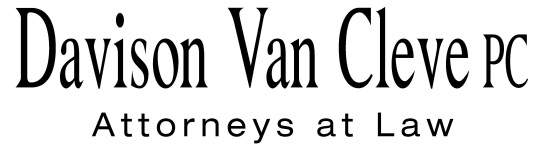 TEL      ●     FAX      ●     333 SW November 20, 2013Via Email and Federal ExpressMr. Steven V. KingActing Executive Director and Commission SecretaryWashington Utilities & Transportation Commission1300 S. Evergreen Pk. Dr. S.W.P. O. Box 47250Olympia, WA  98504-7250Re:	ICNU’s Motion for Leave to File Response to Reply of Electric and Gas Joint PartiesDocket Nos. UE 121697 and UG 121705Dear Mr. King:		Enclosed please find for filing an original and sixteen (16) copies of the Industrial Customers of Northwest Utilities’ Motion for Leave to File Response to Reply of Electric and Gas Joint Parties in the above-referenced dockets.  We have included two original copies of the Motion, one for the consolidated ERF dockets and one for the consolidated Decoupling dockets.		Thank you for your assistance.							Sincerely yours,							/s/ Madeleine P. Amodio							Madeleine P. AmodioEnclosurescc:	Service ListCERTIFICATE OF SERVICE                  I hereby certify that I have this day served the foregoing Comments upon all parties of record in this proceeding by sending a copy via email and U.S. Mail to each individual’s last-known address, as listed below.DATED this 20th day of November, 2013.Davison Van Cleve, P.C.	/s/ Madeleine P. AmodioMadeleine P. AmodioKEN JOHNSONPUGET SOUND ENERGYPO BOX 97034 PSE-08NBELLEVUE WA  98009-9734ken.s.johnson@pse.comSHEREE CARSONPERKINS COIE10885 N.E. FOURTH STREET STE 700 BELLEVUE WA  98004-5579scarson@perkinscoie.comSIMON FFITCHOffice of the Attorney General
800 Fifth Avenue STE 2000
Seattle, WA 98104-3188simonf@atg.wa.govSALLY BROWN, SR AAGGREG TRAUTMAN, AAG
WUTC
PO Box 40128
Olympia, WA 98504-0128gtrautma@wutc.wa.govCHAD M STOKES 
TOMMY BROOKS
Cable Huston Benedick Haagensen & Lloyd, LLP
1001 SW 5th Avenue STE 2000
Portland, OR 97204
cstokes@cablehuston.comtbrooks@cablehuston.comRONALD L ROSEMANAttorney At Law2011 - 14th Avenue EastSeattle, WA 98112ronaldroseman@comcast.netNANCY HIRSCH
NORTHWEST ENERGY COALITION
811 First Ave. STE 305
Seattle, WA 98104nancy@nwenergy.orgKURT J BOEHM 
Attorney
Boehm, Kurtz & Lowry
36 E. Seventh St. STE 1510
Cincinnati, OH 45202
kboehm@BKLlawfirm.comED FINKLEA
Executive Director
NORTHWEST INDUSTRIAL GAS USERS
326 Fifth Street
Lake Oswego, OR 97034
efinklea@nwigu.orgJOHN CARR (E-mail only)
Industrial Customers of Northwest Utilities
818 SW 3rd Avenue # 266
Portland, OR 97204
jcarr@icnu.orgAMANDA GOODIN
Earthjustice
705 Second Avenue STE 203
Seattle, WA 98104
agoodin@earthjustice.orgCHARLES M EBERDT 
Manager
The Energy Project
3406 Redwood Ave
Bellingham, WA 98225
chuck_eberdt@oppco.orgRITA LIOTTAAssociate Counsel
Department of the Navy
One Avenue of the Palms STE 161
San Francisco, CA 94103-1399
rita.liotta@navy.mil